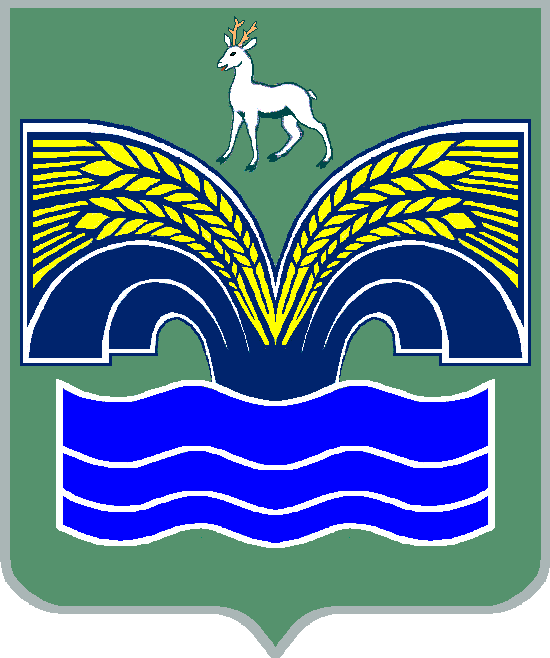 АДМИНИСТРАЦИЯСЕЛЬСКОГО ПОСЕЛЕНИЯМУНИЦИПАЛЬНОГО РАЙОНА КРАСНОЯРСКИЙСАМАРСКОЙ ОБЛАСТИПОСТАНОВЛЕНИЕот «09» июня 2023 года  №  72Об определении и порядке работы мест организованного отдыха (пляжей) и обеспечении безопасности людей на водных объектах общего пользования в сельском поселении Красный Яр в летний период 2023 года В соответствии с пунктом 15 статьи 14 Федерального закона от 06.10.2003 № 131-ФЗ «Об общих принципах организации местного самоуправления в Российской Федерации», Водным кодексом Российской Федерации от 03.06.2006 № 74-ФЗ, постановлением администрации муниципального района Красноярский Самарской области № 151 от 23.06.2022 «Об определении мест организованного отдыха и обеспечении безопасности людей на водных объектах общего пользования в муниципальном районе Красноярский Самарской области», Администрация сельского поселения Красный Яр муниципального района Красноярский Самарской области ПОСТАНОВЛЯЕТ:1. Определить следующие зоны организованного отдыха и купания (площадки пляжей), расположенные на территории сельского поселения Красный Яр муниципального района Красноярский Самарской области:площадка пляжа № 1 – восточный берег реки Сок в 2 км западнее улицы Дзержинского села Белозерки сельского поселения Красный Яр муниципального района Красноярский Самарской области;площадка пляжа № 2 – восточный берег реки Сок в 2 км западнее улицы Озерной села Белозерки сельского поселения Красный Яр муниципального района Красноярский Самарской области.2. Утвердить план мероприятий по содержанию определенных в пункте 1 настоящего постановления зон организованного отдыха и купания (площадки пляжей), расположенных на территории сельского поселения Красный Яр (приложение № 1).3. Определить срок купального сезона с 7 июля по 25 августа 2023 года.4. На период купального сезона установить режим работы площадок пляжей № 1 и № 2, спасательного поста (спасателей) пятница, суббота, воскресенье (каждую неделю) с 10 часов до 18 часов.5. Утвердить схемы месторасположения пляжей № 1 и № 2 (приложение № 2, № 3)6. Водные объекты общего пользования, не перечисленные в пункте 1 настоящего постановления, расположенные на территории сельского поселения Красный Яр муниципального района Красноярский Самарской области, считать местами стихийного отдыха на воде, запрещенными для купания, использования маломерных судов и других технических средств, предназначенных для отдыха на водных объектах.7. Рекомендовать начальнику пожарно – спасательного отряда № 41 противопожарной службы Самарской области Швейкину Е.Н. обеспечить постоянную готовность сил и средств для оказания помощи населению на водных объектах в купальный период.8. Рекомендовать главному врачу ГБУЗ СО «Красноярская ЦРБ» Крятову А.А. организовать в купальный период на площадках пляжей № 1 и № 2 дежурство медицинских  работников.9. Рекомендовать начальнику отдела МВД России по Красноярскому району Асплунду В.А. и командиру Общественной организации «Добровольная народная дружина муниципального района Красноярский» Николаеву А.А. в период купального сезона: определить систему мер по обеспечению охраны общественного порядка на площадках пляжей № 1 и № 2; приблизить маршрут патрулирования сотрудников к местам возможного несанкционированного отдыха граждан вблизи водоемов.10. Администрации сельского поселения Красный Яр (Демченкову М.В.) совместно с отделом экологического надзора контрольного управления администрации муниципального района Красноярский Самарской области (Фонда В.Л.) организовать проведение лабораторного контроля качества воды и песка в местах организованного отдыха и купания граждан.11. Настоящее постановление вступает в силу с момента  подписания.12. Настоящее постановление опубликовать в   газете «Планета Красный Яр». 13. Контроль за выполнением настоящего постановления возложить оставляю за собой. Глава сельского поселения Красный Яр                                                   А.Г. БушовДемченков М.В.ПРИЛОЖЕНИЕ 1Утверждено постановлением администрации сельского поселения Красный Ярот 09.06.2023 г.  № 72План мероприятий по содержанию зон организованного отдыха и купания (площадки пляжей), расположенных на территории сельского поселения Красный ЯрПРИЛОЖЕНИЕ 2Утверждено постановлением администрации сельского поселения Красный Ярот 09.06.2023 г.  № 72Схема месторасположения пляжа № 1:площадка пляжа № 1 – восточный берег реки Сок в 2 км западнее улицы Дзержинского села Белозерки сельского поселения Красный Яр муниципального района Красноярский Самарской области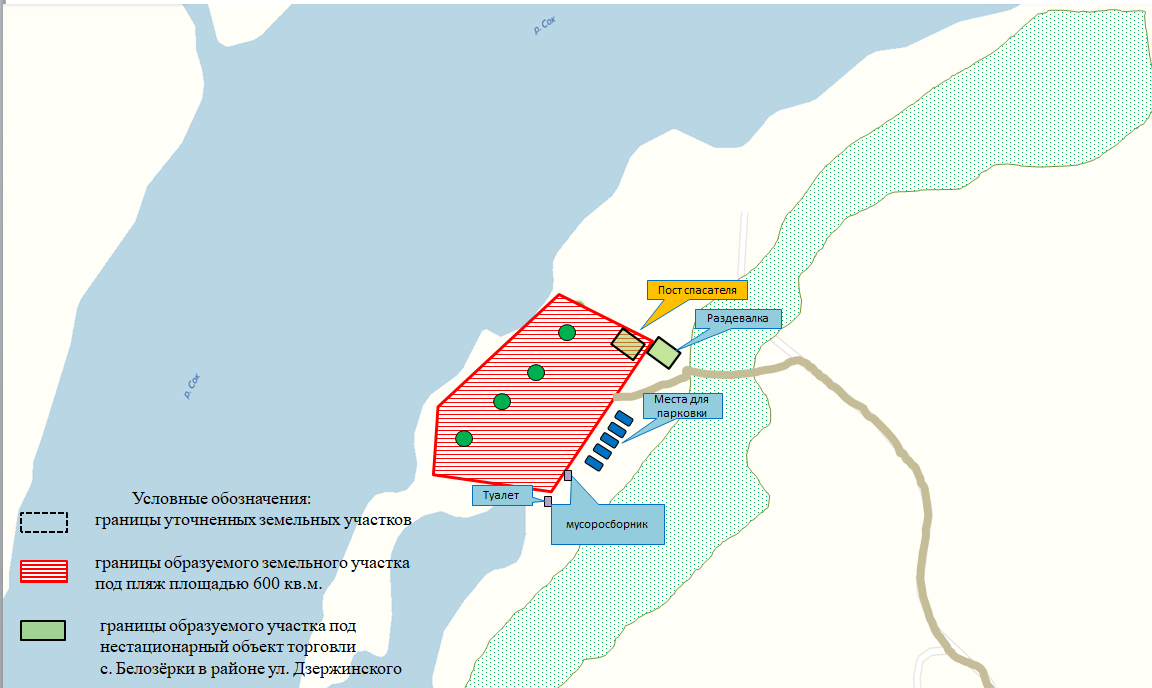 ПРИЛОЖЕНИЕ 3Утверждено постановлением администрации сельского поселения Красный Ярот 09.06.2023 г.  № 72Схема месторасположения пляжа № 2:площадка пляжа № 2 – восточный берег реки Сок в 2 км западнее улицы Озерной села Белозерки сельского поселения Красный Яр муниципального района Красноярский Самарской области.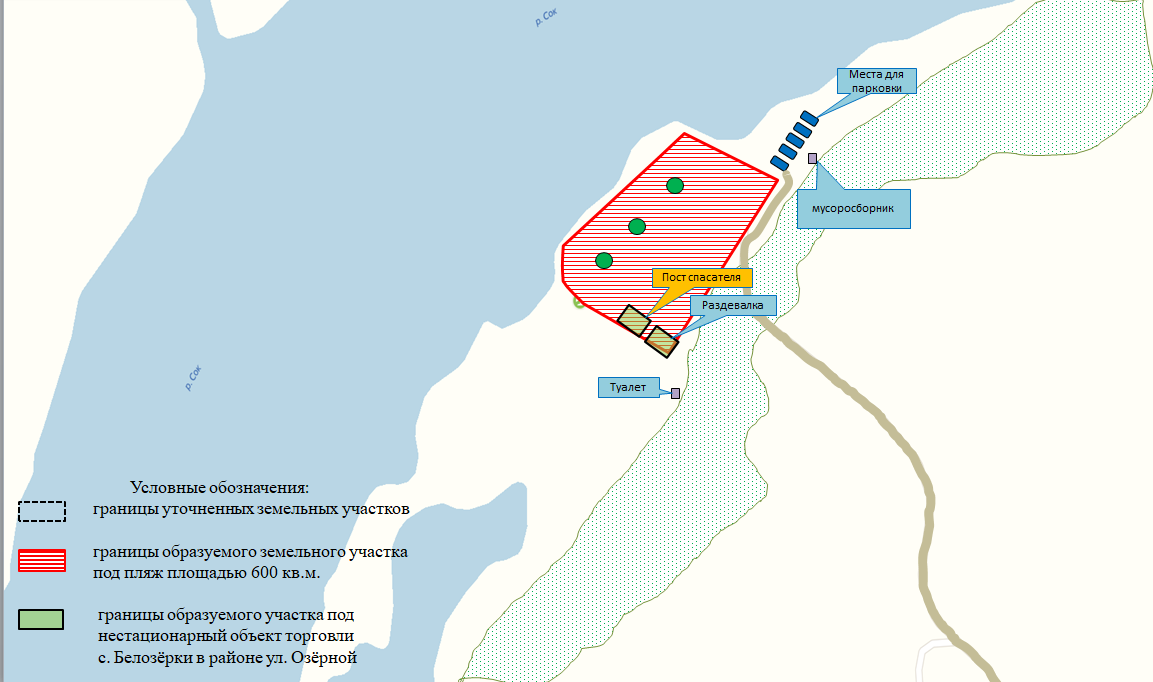 № п/пНаименование мероприятийСрок исполненияОтветственные за исполнение1.Организовать ежедневную уборку площадок пляжей № 1 и № 2на период работы пляжей Паничкин С.А.2.Установить графики дежурства спасателей на спасательном посту площадок пляжей № 1 и № 2на период работы пляжейДемченков М.В.3.Обеспечить контроль за надлежащим содержанием площадок пляжей № 1 и № 2, содержанием на них или вблизи них объектов мелкорозничной торговлина период работы пляжейДемченков М.В.4.Размещать средства наглядной агитации по правилам поведения и мерам безопасности на водена период купального сезонаДемченков М.В.